Chủ đề: [Giải toán 6 Cánh Diều] - Toán 6 tập 2 - Chương V. Phân số và số thập phân     Mời các em học sinh cùng tham khảo chi tiết gợi ý giải Bài 1 trang 51 theo nội dung bài 6 "Phép cộng, phép trừ số thập phân" sách giáo khoa Toán 6 Cánh Diều tập 2 theo chương trình mới của Bộ GD&ĐTGiải Bài 1 trang 51 SGK Toán 6 tập 2 Cánh DiềuCâu hỏiTính:a) 324,2 + 312,25;                              b) (-12,07) + (-5,79);c) (-41,29) - 15,34;                              d) (-22,65) - (-1,12).Giảia) 324,2 + 312,25Đặt tính: 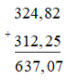 Vậy 324,2 + 312,25 = 637,07b) (-12,07) + (-5,79) = - (12,07 + 5,79)Đặt tính: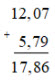 Vậy (-12,07) + (-5,79) = -17,86c) (-41,29) - 15,34 = - (41,29 + 15,34)Đặt tính: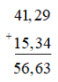 Vậy (-41,29) - 15,34 = -56,63d) (-22,65) - (-1,12) = - (22,65 - 1,12)Đặt tính: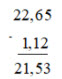 Vậy (-22,65) - (-1,12) = -21,53~/~     Vậy là trên đây Đọc tài liệu đã hướng dẫn các em hoàn thiện phần giải bài tập SGK: Bài 1 trang 51 SGK Toán 6 tập 2 Cánh Diều. Chúc các em học tốt.